INBJUDANTILL DUBBELSERIE I BADMINTONHöst 2021Matcherna spelas i Badmintonhallen Tisdagar med början 12 Okt.Matcher kommer att spelas veckorna i ett sträck.Anmälan innehållande: 	Badmintonhallen tillhanda senast 4 okt. 	Maila anmälan till hall@borlange-badminton.nu	Innehållande: Lagnamn samt	Namn, mail-adress och tel till båda spelarna. 	Eller på anmälningstalong som finns i Badmintonhallen.	Anmälningsavgift:	350:-/lag	300:-/lag om båda spelarna är medlemmar i 	Borlänge Badmintonhall	Betalas till Bankgiro 739-0388 eller i 	Badmintonhallen i samband med anmälan	Banhyra:	160:-/lag och match	140:-/lag och match om spelarna är medlemmar i 	Borlänge Badmintonklubb.Regler: 	Varje match spelas i bäst av 9 set, de första 8 seten spelas till 21 utan förlängning. Set 9 spelas till 11 utan förlängning. Laget som först vinner 5 set är segrare i matchen. I övrigt gäller Svenska Badmintonförbundets spelregler.

Bollar: Yonex Mavis 350 Fast, är lagen överens får annan boll användas.
VÄLKOMNA TILL SPEL!!!!!!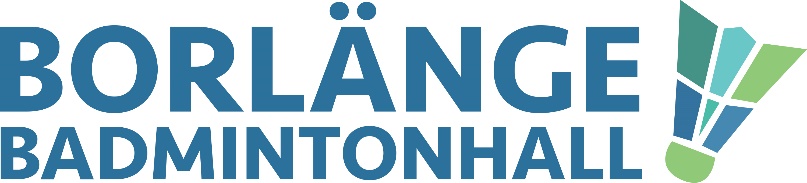 